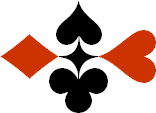 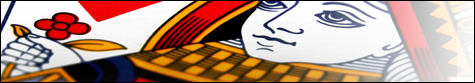 Serie 04 boekje 07 – West opent met 2Bied beide handen © Bridge Office Auteur: Thijs Op het Roodt

U bent altijd West en uw partner is Oost.
Indien niet anders vermeld passen Noord en Zuid.
Is het spelnummer rood dan bent u kwetsbaar.Biedsysteem toegepast bij de antwoorden
5542
Zwakke 2Stayman 4 kaart hoog, Jacoby hoge en lage kleurenPreëmptief  3 en 4 niveauBlackwood (0 of 3  - 1 of 4)
Heren gestroomlijndNa het eerste boekje vonden de cursisten dit zo leuk, dat ik maar de stoute schoenen heb aangetrokken en meerdere van deze boekjes ben gaan schrijven.

Het enthousiasme van de cursisten heeft mij doen besluiten om deze boekjes gratis aan iedereen die ze wil hebben, beschikbaar te stellen.

Ik heb bewust in eerste instantie geen antwoorden bij de boekjes gemaakt. Maar op veler verzoek toch met antwoorden.Ik zou het waarderen, wanneer u mijn copyright zou laten staan.

Mocht u aan of opmerkingen hebben, laat het mij dan weten.Ik wens u veel plezier met deze boekjes.
1♠AHV87Noord

West     OostZuid♠B65B65♥V86Noord

West     OostZuid♥109743109743♦H5Noord

West     OostZuid♦A4A4♣AH7Noord

West     OostZuid♣109410942121555
Bieding West

Bieding West
Bieding Oost
Bieding Oost
Bieding Oost
11223344556677889910102♠AHB3Noord

West     OostZuid♠V1087V1087♥AHVB63Noord

West     OostZuid♥8585♦ANoord

West     OostZuid♦9292♣V5Noord

West     OostZuid♣AB1064AB10642424777
Bieding West

Bieding West
Bieding Oost
Bieding Oost
Bieding Oost
11223344556677889910103♠6Noord

West     OostZuid♠109109♥HV8Noord

West     OostZuid♥A92A92♦AB874Noord

West     OostZuid♦1096310963♣ AHVBNoord

West     OostZuid♣10932109322020444
Bieding West

Bieding West
Bieding Oost
Bieding Oost
Bieding Oost
11223344556677889910104♠AH1094Noord

West     OostZuid♠B63B63♥B7Noord

West     OostZuid♥44♦AHNoord

West     OostZuid♦V8743V8743♣AB107Noord

West     OostZuid♣965396532020333
Bieding West

Bieding West
Bieding Oost
Bieding Oost
Bieding Oost
11223344556677889910105♠A3Noord

West     OostZuid♠V986V986♥HB73Noord

West     OostZuid♥--♦AHB76Noord

West     OostZuid♦V843V843♣A5Noord

West     OostZuid♣HB962HB9622020888
Bieding West

Bieding West
Bieding Oost
Bieding Oost
Bieding Oost
11223344556677889910106♠A42Noord

West     OostZuid♠1010♥H96Noord

West     OostZuid♥B32B32♦AHV98Noord

West     OostZuid♦B10743B10743♣A8Noord

West     OostZuid♣H952H9522020555
Bieding West

Bieding West
Bieding Oost
Bieding Oost
Bieding Oost
11223344556677889910107♠AHVB9Noord

West     OostZuid♠1043210432♥ANoord

West     OostZuid♥106106♦H987Noord

West     OostZuid♦4242♣AVBNoord

West     OostZuid♣98642986422424000
Bieding West

Bieding West
Bieding Oost
Bieding Oost
Bieding Oost
11223344556677889910108♠HBNoord

West     OostZuid♠AV864AV864♥AH743Noord

West     OostZuid♥V865V865♦AB8Noord

West     OostZuid♦H5H5♣AH7Noord

West     OostZuid♣V5V52323131313
Bieding West

Bieding West
Bieding Oost
Bieding Oost
Bieding Oost
11223344556677889910109♠2Noord

West     OostZuid♠H1093H1093♥HV102Noord

West     OostZuid♥44♦AHV64Noord

West     OostZuid♦B10987B10987♣AH5Noord

West     OostZuid♣V109V1092121666
Bieding West

Bieding West
Bieding Oost
Bieding Oost
Bieding Oost
112233445566778899101010♠H10Noord

West     OostZuid♠874874♥AHVB9Noord

West     OostZuid♥8654286542♦AH76Noord

West     OostZuid♦V2V2♣HBNoord

West     OostZuid♣A73A732424666
Bieding West

Bieding West
Bieding Oost
Bieding Oost
Bieding Oost
1122334455667788991010